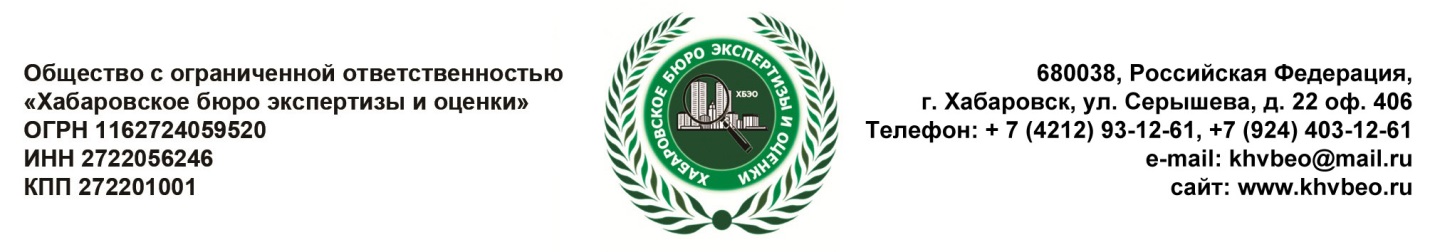 Документы, необходимые для оценки гаража (бокса):Паспорт наследникаСвидетельство о смерти наследодателяСвидетельство о государственной регистрации права и/или Договор купли-продажиДоговор даренияДоговор меныЧленская книжкаТехнический паспорт на боксСправка председателя ГСК (при наличии)